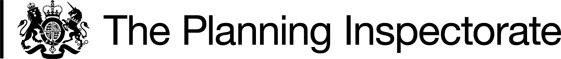 The Town and Country Planning (Section 62A Applications) (Hearings) Rules 2013 AGENDA Application Reference No:  S62A/22/0000004Applicant:  Stanstead Airport Limited (SAL)Description of proposal:  The erection of a 14.3mw solar photovoltaic farm with associated access tracks, landscaping, supplementary battery storage, and associated infrastructure.Site address:  Land East of Parsonage Road and South of Hall Road, Stanstead, Essex CM22 6PLHearing to be held at: Uttlesford Council Chamber  By: Mike Robins MSc BSc(Hons) MRTPIDate and time of hearing:  10.00 9 August 2022Agenda  (Timings are approximate)Please note:  The appointed person will determine the procedure at the Hearing. Please see the Procedural Guidance produced by the Planning Inspectorate for more information on how the Hearing will be conducted. https://www.gov.uk/government/publications/planning-applications-process-section-62a-authorities-in-special-measures/procedural-guidance-for-section-62a-authorities-in-special-measures The following are entitled to speak at the Hearing:  the applicant, the designated planning authority, any councillor of the designated planning authority for the ward in which the application site (or any part of the application site) is situated, a statutory consultee, the district/county planning authority (where not the designated authority), the parish council and any person who made representations on the application within the representation period and, when making representations, requested to be heard. The appointed person may refuse to permit representations which are considered irrelevant or repetitious. The appointed person may require any person appearing or present at the hearing who, in his/her opinion, is behaving disruptively to leave. The appointed person may proceed with the hearing in the absence of any person entitled to appear at it. The appointed person may adjourn a hearing. Time  Item  Time  Item  09:00 Room open and seating available  10:00 Welcome, opening remarks and introductions  The appointed persons summary of the main issues  Speakers  Members of the public – if required 				03 minutes Parish Council representative 					10 minutes Ward Members 							10 minutes Statutory and non-statutory consultees  			05 minutes The LPA 								15 minutes The applicant  							30 minutes Discussion on Conditions were the application to be permitted. The appointed persons closing remarks.Close